Des problèmes sous forme 
d’histoire 2 (un tout inconnu)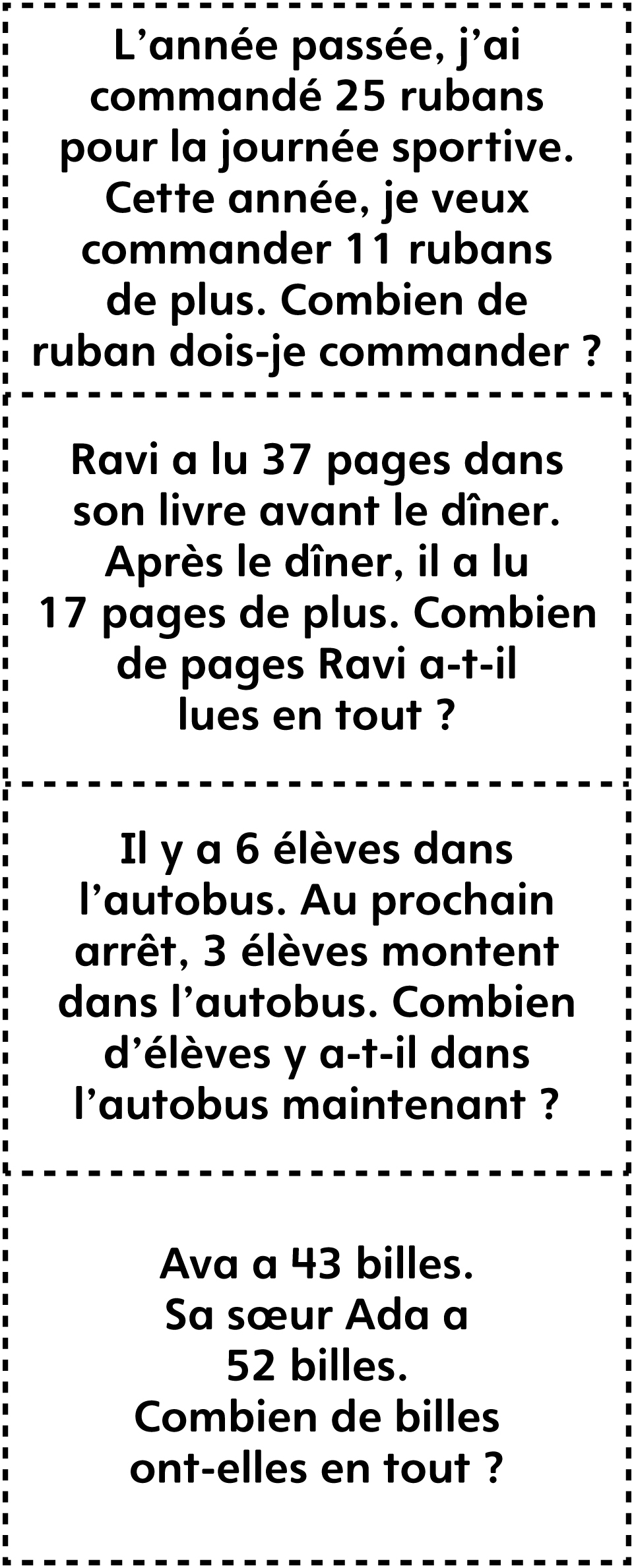 Des problèmes sous forme 
d’histoire 2 (un tout inconnu)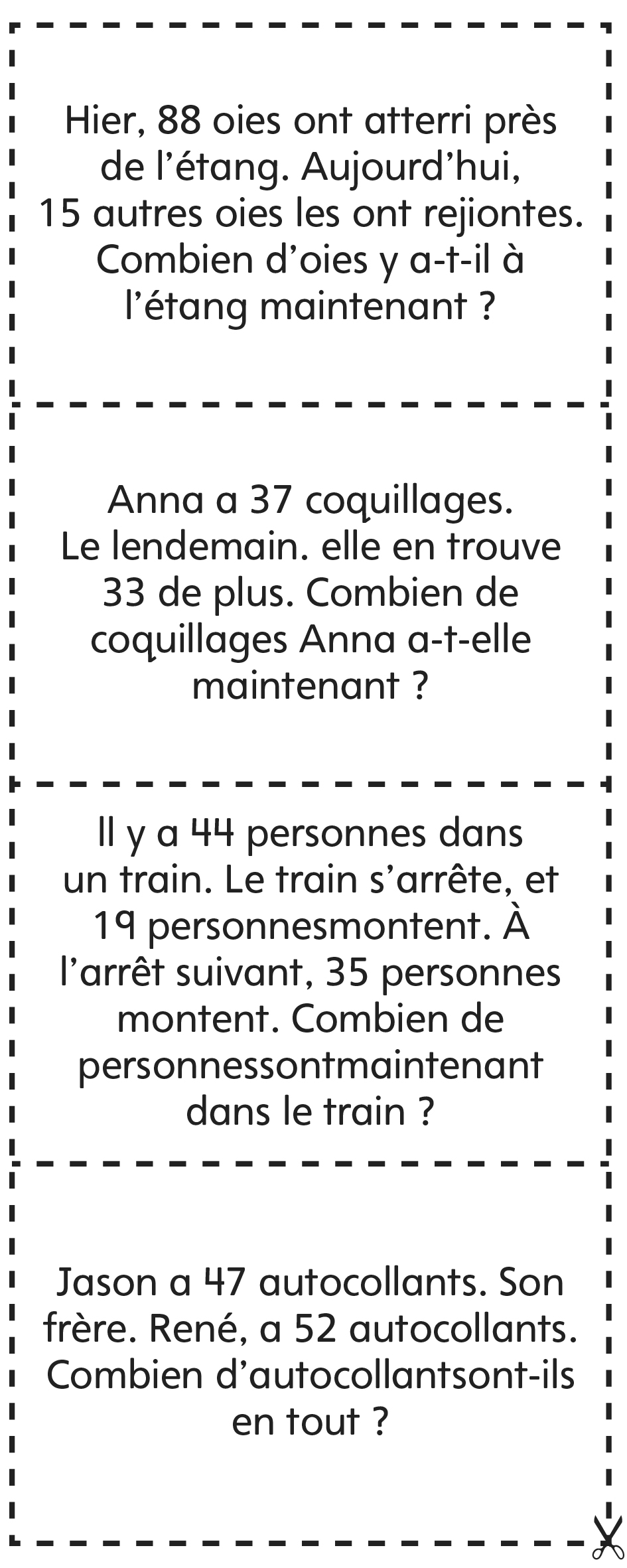 